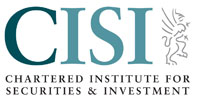 Graduate Trainee AdministratorCity of London Starting salary £22,000 per annum plus a range of benefitsAfter a one year training programme your salary will increase to £25,000 per annum Plus paid annual travel ticket, worth between £1,350 and £3,663 per annum  Are you a recent graduate looking for a career in business?  We are looking for an enthusiastic graduate, with a good degree, to join our one-year training programme, which combines on the job training, with taking a number of the CISI’s industry qualifications. This is a permanent job, where you will start to develop your skills and experience, by joining our Customer Support Centre.  After there will be the opportunity to further your skills which may include project work and gaining experience in other departments within our organisation.  You must be a self-starter with:  Excellent communication and interpersonal skills as trainees will communicate at all levels, often speaking with clients over the phone and in person, and working with colleagues A strong degree (a minimum of 2:2) and GCSE English and Mathematics, grade A-C IT skills, including a good working knowledge of Excel and WordGood attention to detail and accuracy in your workWe are looking for graduates who are: Highly motivated, adaptable and able to demonstrate a willingness to learnSelf-assured, enthusiastic and a team player Able to demonstrate a track record of achievements, be it academic, sporting, personal or work relatedSome previous work experience in a professional, office or customer service environment would be an advantageWe offer a competitive remuneration package, which includes:7½% company pension contribution into a personal pension, in addition to your own contribution of 1½% via salary exchangeLife insurance and income protection insuranceA sports club subsidy 26 days leave per annum (which includes three days at Christmas) After one year’s service, private medical insurance cover, annual travel insurance cover and a paid annual travel ticket, which is worth between £1,350pa and £3,663pa depending on where you live and the cost of your annual ticket Please send your CV, which must state your degree grade, year of graduation and GCSE results, to Karen Dalton, Assistant Director, HR at Recruitment@cisi.orgFor more information on the CISI, please see our website at www.cisi.orgThe Chartered Institute for Securities & Investment is the leading professional body for securities, investment, wealth and financial planning professionals. Formed in 1992 by London Stock Exchange practitioners, we have a global community, which aims to promote high standards of competence and integrity to more than 40,000 members in 116 countries.  We are also the main examining body for the industry, offering our internationally recognised exams globally.